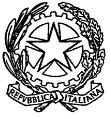 ISTITUTO  TECNICO  AGRARIO  STATALE  “G. PASTORI” – BRESCIASCHEDA SEGNALAZIONE SOSPENSIONE GIUDIZIO CLASSE PRIMAMateria: scienze integrate ( scienze della terra e biologia)A.S. 2016-2017	Classe:________Alunno	_______________________________________________________________Prof.	_______________________________________________________________Voto proposto in sede di scrutinio:	Si comunica che la promozione alla classe seconda è stata sospesa e deve essere soggetta a verifica prima dell’inizio delle lezioni del nuovo anno scolastico in quanto, nella materia sopra indicata, sono state rilevate le seguenti carenze:Note e/o indicazioni____________________________________________________________________________________________________________________________________________________________________________________Data scrutinio: ___________________    	Firma coordinatore: Prof. ________________________________                                         ArgomentiCenni di astronomia e i movimenti della Terra e le relative conseguenzeIl pianeta Terra: forma, dimensioni, strutturaL’atmosfera e la meteorologiaGeologia: tettonica a zolle-sismi-orogenesi-vulcaniMinerali e rocceIdrosferaAnatomia fisiologia del Corpo umano                                Obiettivi da migliorareConoscenza dei contenutiApprendimento consapevole e non solo mnemonicoCapacità di collegare i diversi argomentiLinguaggio adeguato alle necessità della materia e dell’argomento trattatoAltro:______________________________________________________________________________MotivazioniCauseModalità di recuperoNon sono state raggiunte le conoscenze disciplinari corrispondenti agli obiettivi cognitivi minimiNon sono state sviluppate e applicate le abilità fondamentali del metodo di studio______________________	______________________	______________________Mancanza di prerequisitiMetodo di lavoro inefficaceDisinteresse verso la materiaImpegno non adeguatoFrequenza discontinuaAtteggiamento poco collaborativo______________________	______________________Studio individuale autonomo controllato dalla famigliaFrequenza corsi di recupero o altri interventi integrativi eventualmente organizzati dalla scuolaSvolgimento di attività aggiuntive con materiale di produzione/studio predisposto dal docente